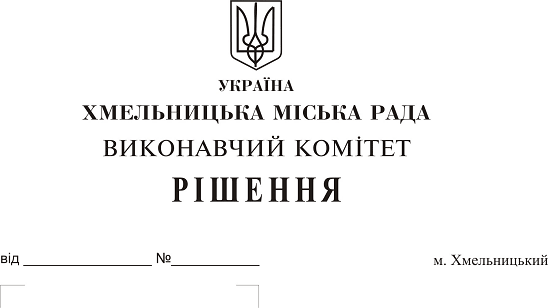 Про внесення на розгляд сесії міської ради пропозиції про затвердження Програми часткового відшкодування відсоткових ставок за залученими кредитами, що надаються фізичним особам, об’єднанням співвласників багатоквартирних будинків та житлово-будівельним кооперативам на заходи з підвищення енергоефективності на 2018-2021 роки та Порядку часткового відшкодування відсоткових ставок за залученими кредитами, що надаються фізичним особам, об’єднанням співвласників багатоквартирних будинків та житлово-будівельним кооперативам на заходи з підвищення енергоефективності на 2018-2021 рокиРозглянувши клопотання управління житлово-комунального господарства,  З метою сприяння залученню коштів населення на впровадження енергозберігаючих заходів через механізм кредитування фізичних осіб, об’єднань співвласників багатоквартирних будинків та житлово-будівельних кооперативів, керуючись Законом України “Про місцеве самоврядування в Україні», виконавчий комітет міської радиВИРІШИВ:1. 1. Внести на розгляд сесії міської ради пропозиції:       1.1. про затвердження Програми часткового відшкодування відсоткових ставок за залученими кредитами, що надаються фізичним особам, об’єднанням співвласників багатоквартирних будинків та житлово-будівельним кооперативам на заходи з підвищення енергоефективності на 2018-2021 роки (додаток 1);       1.2. про затвердження Порядку часткового відшкодування відсоткових ставок за залученими кредитами, що надаються фізичним особам, об’єднанням співвласників багатоквартирних будинків та житлово-будівельним кооперативам на заходи з підвищення енергоефективності на 2018-2021 роки (додаток 2);      1.3. про призначення Головним розпорядником коштів за Програмою управління житлово-комунального господарства Хмельницької міської ради.2. Відповідальність за виконання рішення покласти на заступника міського голови А. Нестерука та управління житлово-комунального господарства.3. Контроль за виконанням даного рішення покласти на комісію з питань роботи житлово-комунального господарства, приватизації та використання майна територіальної громади міста.Заступник міського голови 							А.НестерукДодаток 1 до рішеннявід 14.12.2017 № 931Програмачасткового відшкодування відсоткових ставок за залученими кредитами, що надаються фізичним особам, об’єднанням співвласників багатоквартирних будинків та житлово-будівельним кооперативам на заходи з підвищення енергоефективності на 2018-2021 роки    Хмельницький 2017ПАСПОРТПрограми часткового відшкодування відсоткових ставок за залученими кредитами, що надаються фізичним особам, об’єднанням співвласників багатоквартирних будинків та житлово-будівельним кооперативам на заходи з підвищення енергоефективності на 2018-2021 роки1. Основні положення  ПрограмиОсновні положенняПрограма часткового відшкодування відсоткових ставок за залученими кредитами на 2018-2021 роки розроблена з метою сприяння залучення коштів мешканців будинків для проведення реконструкції, капітального та поточного ремонту об’єктів житлово- комунального господарства, в рамках співпраці у сфері енергоефективності житлових будинків, реалізації Державної цільової економічної програми енергоефективності і розвитку сфери виробництва енергоносіїв з відновлюваних джерел енергії та альтернативних видів палива на 2010-2015 роки зі змінами відповідно до постанови Кабінету Міністрів України від 08.04.2015 № 231 «Про внесення змін до постанов Кабінету Міністрів України від 1 березня 2010 р. № 243 і від 17 жовтня 2011р. №1056», яка передбачає стимулювання населення, об’єднання співвласників багатоквартирних будинків, житлово-будівельних кооперативів до впровадження енергоефективних заходів шляхом часткового відшкодування відсотків за залученими кредитами.Програма є цільовою, орієнтована на підвищення енергоефективності в житлово-комунальному господарстві та фінансової підтримки населення на впровадження енергоефективних заходів в житлових будинках шляхом здешевлення кредитних ресурсів за рахунок бюджетів відповідних рівнів.Головним розпорядником бюджетних коштів і відповідальним виконавцем програми є Управління житлово-комунального господарства Хмельницької міської радиОдержувачем відшкодування частини відсоткової ставки за кредитом, відповідно до механізму реалізації державної підтримки термомодернізації житлових будівель є населення, об’єднання співвласників багатоквартирних будинків, житлово-будівельні кооперативи.Метою Програми є:  ощадливе споживання паливно-енергетичних ресурсів через стимулювання впровадження енергозберігаючих заходів;  сприяння розвитку галузі енергоефективної реконструкції у житлово-комунальному господарстві міста;  зменшення обсягу субсидій для населення за спожиті енергоносії.Цілі Програми, які забезпечують енергоощадність та підпадають під часткове відшкодування відсотків за залученими кредитами на заходи з підвищення енергоефективності:1. Встановлення обладнання та матеріали для облаштування індивідуальних теплових пунктів;Встановлення регулятори теплового потоку за погодними умовами та відповідне додаткове обладнання і матеріали до них;Встановлення вузлів обліку води (гарячої, холодної) та теплової енергії, зокрема засоби обліку та відповідне додаткове обладнання і матеріали до них;Встановлення вікон з двокамерними енергоефективними склопакетами (з енергозберігаючим склом) для місць загального користування (зокрема, під’їздів, підвалів, технічних приміщень, горищ);матеріали для проведення робіт з теплоізоляції зовнішніх стін, підвальних приміщень, горищ, покрівель та фундаментів;матеріали та обладнання для модернізації систем освітлення місць загального користування (у тому числі щодо заміни електропроводки, ламп та патронів до них, встановлення автоматичних вимикачів);матеріали та обладнання для капітального ремонту внутрішньо будинкових інженерних мереж та обладнання;теплові насоси;сонячні колектори для виробництва теплової енергії та підігріву води;заміна теплових вводів до будинку;заміна внутрішньобудинкових мереж та технічного обладнання;надання послуг  по  монтажу  енергозберігаючого обладнання.  2. Опис та завдання Програми2.1. Опис проблемиЖитлово-комунальне господарство є одним з найбільших і, у той же час, найменш ощадливим споживачем енергетичних і водних ресурсів серед інших галузей господарства міста. Основною складовою низької енергетичної ефективності інженерних мереж і систем є високий рівень питомих витрат теплової енергії, гарячої та холодної води у таких споживачів комунальних послуг як житлові будинки. Фізична та моральна зношеність конструкцій та внутрішніх систем житлових будівель стала головною причиною зниження якості комунальних послуг, погіршення комфортності, надійності і безпечності умов проживання мешканців міста. За оцінками як вітчизняних, так і закордонних експертів, потенціал економії електроенергії у будинках і спорудах дорівнює 50 – 65%, а теплової енергії – близько 50%. Енергоефективність в житлово-комунальному господарстві на сьогодні є вкрай низькою. Проблема потребує негайного вирішення, але для цього необхідні значні фінансові ресурси. Тому без участі мешканців житлових будинків вирішення даної проблеми неможливе. Враховуючи зацікавленість міської влади у впровадженні енергозберігаючих заходів у житлово-комунальному господарстві, міська рада може сприяти цьому процесу через механізм фінансового стимулювання. Кінцева мета енергоресурсоощадної політики у житлово- комунальному господарстві – скорочення витрат на утримання та експлуатацію житлових будинків. 2.2. Шляхи вирішенняПрограмою пропонується механізм часткового відшкодування відсоткових ставок за рахунок бюджетних коштів за залученими кредитами в кредитно-фінансових установах: “Державний ощадний банк України”, “Державний експортно-імпортний банк України”, публічне акціонерне товариство акціонерний банк “Укргазбанк” публічне акціонерне товариство комерційний банк «Приватбанк»  (згідно постанови Кабінету Міністрів України від 08.04.2015 № 231, далі - уповноважені кредитно-фінансові установи), що надаються на впровадження енергозберігаючих заходів відповідно до Державної цільової економічної програми енергоефективності і розвитку сфери виробництва енергоносіїв з відновлюваних джерел енергії та альтернативних видів палива на 2010- 2015 роки, затвердженої постановою Кабінету Міністрів України від 01.03.2010 р. № 243, зі змінами та доповненнями.2.3. Завдання ПрограмиОсновним завданням Програми є сприяння залученню коштів населення, об’єднання співвласників багатоквартирних будинків, житлово- будівельних кооперативів шляхом реалізації державної підтримки у відшкодуванні частини відсоткової ставки за залученими кредитами з міського бюджету.2.4. Результат реалізації ПрограмиРеалізація цієї програми дозволить:значно зменшити використання енергоносіїв;підвищити комфортність умов проживання в оселях жителів міста;зменшити фінансове навантаження на мешканців.Керуючий справами виконавчого комітету					Ю. Сабій Начальник управління ЖКГ							В. НовачокДодаток №1до Програми часткового відшкодування відсоткових ставок за залученими кредитами, що надаються фізичним особам, об’єднанням співвласників багатоквартирних будинків та житлово-будівельним кооперативам на заходи з підвищення енергоефективності на 2018-2021 роки Прогнозоване ресурсне забезпечення Програми                                                                                                                   тис. грн.Додаток 2до рішення виконавчого комітетувід 14.12.2017 р. № 931Порядок часткового відшкодування відсоткових ставок за залученими кредитами, що надаються фізичним особам, об’єднанням співвласників багатоквартирних будинків та житлово-будівельним кооперативам на заходи з підвищення енергоефективності на 2018-2021 роки 1. Порядок часткового  відшкодування відсоткових ставок за залученими кредитами, що надаються фізичним та юридичним особам на заходи з підвищення енергоефективності (далі – Порядок) визначає механізм використання коштів, передбачених в міському бюджеті на відшкодування відсоткових ставок за залученими в кредитно-фінансових установах кредитами, що надаються фізичним особам, об’єднанням співвласників багатоквартирних будинків та житлово-будівельним кооперативам.2. Відшкодування відсотків передбачається за кредитами, залученими на термін до 3-х років. 3. Розмір відшкодування відсотків за надані кредитно-фінансовими установами кредити дорівнює 15% відсоткової ставки річних за такими кредитами, виданими відповідно до механізму державної підтримки на заходи з підвищення енергоефективності. 4. Відшкодування частини відсотків здійснюється за кредитами, залученими  на впровадження таких енергозберігаючих заходів:Для  членів об’єднань співвласників багатоквартирних будинків та житлово-будівельних кооперативів:обладнання та матеріали для облаштування індивідуальних теплових пунктів;регулятори теплового потоку за погодними умовами та відповідне додаткове обладнання і матеріали до них;вузли обліку води (гарячої, холодної) та теплової енергії, зокрема засоби обліку та відповідне додаткове обладнання і матеріали до них;вікна з двокамерними енергоефективними склопакетами (з енергозберігаючим склом) для місць загального користування (зокрема, під’їздів, підвалів, технічних приміщень, горищ);матеріали для проведення робіт з теплоізоляції зовнішніх стін, підвальних приміщень, горищ, покрівель та фундаментів;матеріали та обладнання для модернізації систем освітлення місць загального користування (у тому числі щодо заміни електропроводки, ламп та патронів до них, встановлення автоматичних вимикачів);теплові насоси;сонячні колектори для виробництва теплової енергії та підігріву води;заміна теплових вводів до будинку;надання послуг  по  монтажу  енергозберігаючого обладнання.  Для  населення:а) одноквартирні житлові будинки:котли з використанням будь-яких видів палива та енергії (за винятком  природного газу);радіатори опалення з терморегуляторами;вікна з двокамерними енергоефективними склопакетами (з енергозберігаючим склом);рекуператори тепла вентиляційного повітря;вузли обліку води (гарячої, холодної), зокрема засоби обліку та відповідне додаткове обладнання і матеріали;матеріали для проведення робіт з теплоізоляції зовнішніх стін, підвальних приміщень, горищ, покрівель та фундаментів;теплові насоси;сонячні колектори для виробництва теплової енергії та підігріву води;надання послуг  по  монтажу  енергозберігаючого обладнання.  б)  квартири у багатоквартирних житлових будинках:котли з використанням будь-яких видів палива та енергії (за винятком  природного газу);радіатори опалення з терморегуляторами;рекуператори тепла вентиляційного повітря;вікна з двокамерними енергоефективними склопакетами (з енергозберігаючим склом);вузли обліку води (гарячої, холодної) та теплової енергії, зокрема засоби обліку та відповідне додаткове обладнання і матеріали;надання послуг  по  монтажу  енергозберігаючого обладнання.  5. Відшкодування частини відсотків здійснюється на підставі Генерального договору про співробітництво між головним розпорядником коштів міського бюджету (Додаток 1 до Порядку), для фінансування заходів з енергозбереження, та кредитно-фінансовою установою.6. Для одержання відшкодування частини відсотків по кредиту Позичальник подає Головному розпоряднику коштів заяву на ім’я начальника управління ЖКГ з наступними документами: Для ОСББ та ЖБК:Статут.Виписку та/або витяг з Єдиного державного реєстру юридичних осіб та фізичних осіб підприємців.Наказ (витяг з протоколу) про призначення керівника на посаду.Копія рішення відповідних органів управління позичальника (зборів членів ОСББ, правління тощо) про отримання кредиту та проведення енергозберігаючих робіт, ремонту, модернізації будинку.Завірену копію кредитного договору.Документи, що підтверджують цільове використання кредитних коштів:Рахунки-фактури;Договір купівлі-продажу або документ, що підтверджує сплату коштів за придбаний товар або виконані роботи (копія);Акти приймання-передачі товару/акт про надання послуг або видаткова накладна.Для фізичних осіб:    1. Паспорт Позичальника (1-4, 11 стор.), (копія, засвідчена Позичальником).    2. Довідка про присвоєння ідентифікаційного номера.    3. Кредитний договір.             4. Документи, що підтверджують цільове використання кредитних коштів:Рахунки-фактури;Договір купівлі-продажу або документ, що підтверджує сплату коштів за придбаний товар або виконані роботи (копія);Акти приймання-передачі товару/акт про надання послуг або видаткова накладна.7. Головний розпорядник коштів надає кредитно-фінансовим установам реєстр Позичальників, які звернулися до управління житлово-комунального господарства із заявою про відшкодування відсотків за отриманим кредитом.8. Кредитно-фінансові установи щомісячно,  не пізніше п’ятнадцятого числа наступного місяця подають Зведений реєстр позичальників, які взяли кредити в цих установах, де зазначається сума відшкодування (в розмірі 15 % відсоткової ставки за кредитом) за конкретний місяць.8. Відшкодування відбувається помісячно, шляхом перерахунку головним розпорядником коштів міського бюджету на один передбачений Генеральним договором чи іншими договорами транзитний чи поточний рахунок відповідної кредитно-фінансової установи, яка, у свою чергу, розподіляє ці кошти на поточні рахунки позичальників, про що головному розпорядникові коштів надаються відповідні виписки чи підтверджувальні документи.9.  Розгляд заяв управлінням житлово-комунального господарства та відшкодування коштів буде здійснюватися в обсягах відповідно до фінансового забезпечення програми.10. Складання і подання фінансової та бюджетної звітності про використання бюджетних коштів та контроль за їх цільовим використанням здійснюється в установленому законодавством порядку. Керуючий справами виконавчого комітету					Ю. Сабій Начальник управління ЖКГ							В. Новачок1.Ініціатор розроблення ПрограмиУправління житлово-комунального господарства міської ради2.Розробник ПрограмиУправління житлово-комунального господарства міської ради3.Відповідальний виконавець ПрограмиУправління житлово-комунального господарства міської ради4.Учасники ПрограмиФінансово-кредитні установи міста, фізичні особи, об’єднання співвласників багатоквартирних будинків та  житлово-будівельні кооперативи5.Терміни реалізації Програми2018 -2021 роки6.Загальний обсяг фінансових ресурсів, необхідних для реалізації Програми,  всього:у тому числікоштів бюджету міста2750 тис. грн.2750 тис. грн.Орієнтовні обсяги фінансування ПрограмиЕтапи виконання програмиЕтапи виконання програмиЕтапи виконання програмиЕтапи виконання програмиУсього витрат на виконання ПрограмиОрієнтовні обсяги фінансування ПрограмиIVVVIVIIОрієнтовні обсяги фінансування Програми2018р.2019р.2020р.2021р.Обсяг фінансових ресурсів усього,5006007509002750у тому числі:міський бюджет5006007509002750інші джерела----